Άσκηση προφορική για την τάξη, για τις 14/11/19 (προαιρετική).  Ανάληψη από ομάδες των δύο ατόμων.Πώς θα μετέφεραν στην σκηνή τον ένα από τους δύο πίνακες του Μονέ (Γιαπωνέζικη Γέφυρα) ή του Μανέ (Πρόγευμα στην Χλόη), ο Άπια και ο Κραιγκ;  Ορίστε την δράση στο δάσος και περιγράψτε την χρήση του φωτισμού και της μουσικής που θα την αναδείκνυε (τα ηχητικά αρχεία όχι πάνω από 1 λεπτό).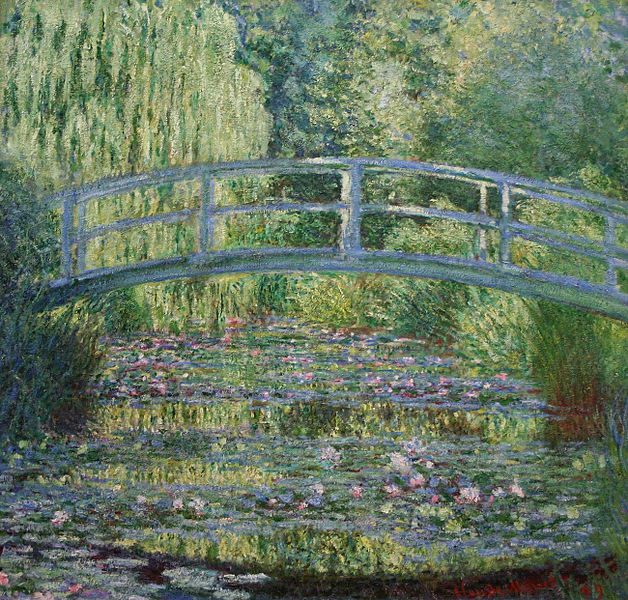 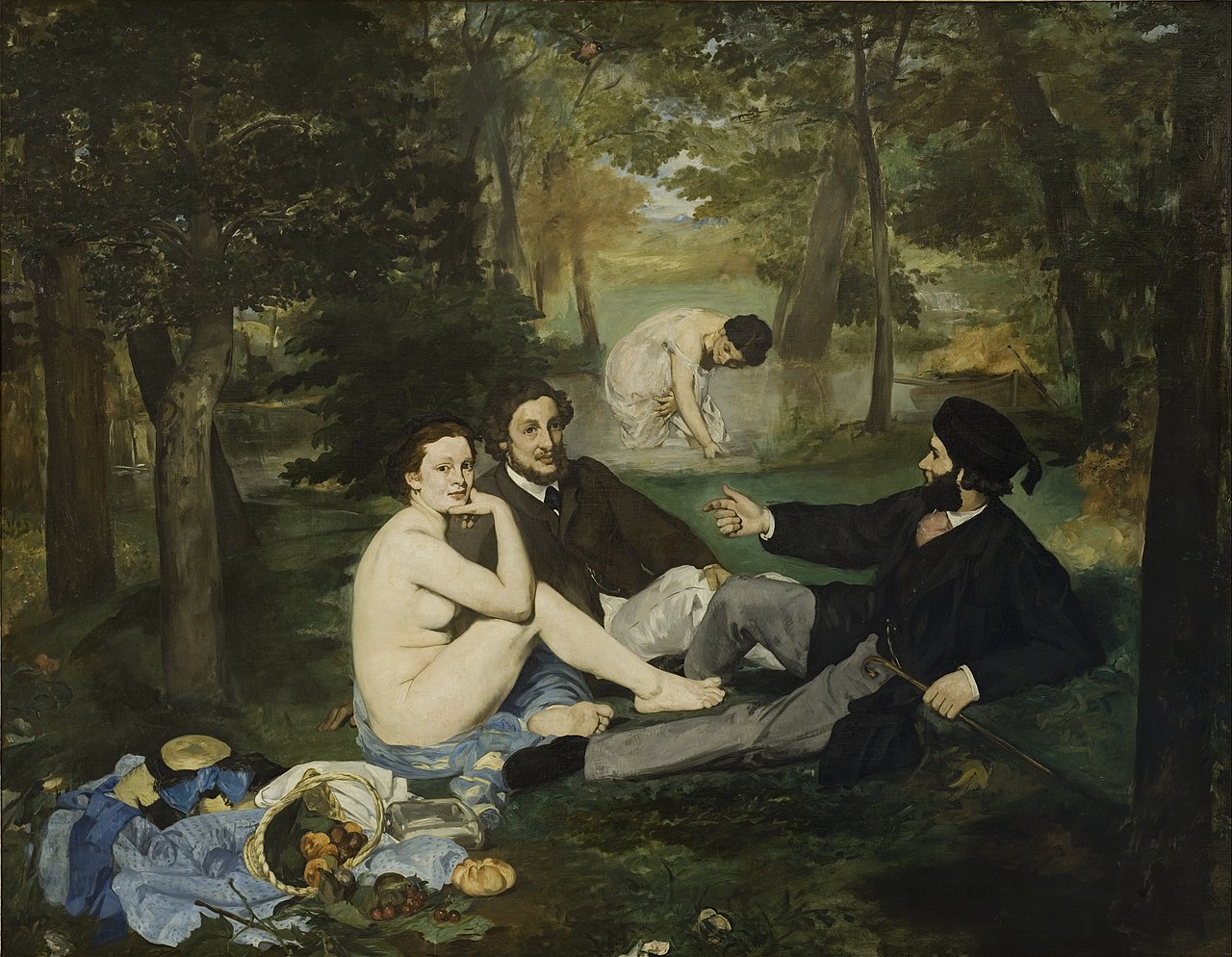 